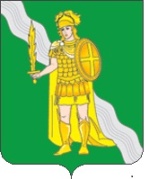 АДМИНИСТРАЦИЯПОСЕЛЕНИЯ НОВОФЕДОРОВСКОЕ В ГОРОДЕ МОСКВЕПОСТАНОВЛЕНИЕ__29.11.2013__ №___119______	О мерах по обеспечению безопасности людей на водных объектах и в местах массового отдыха на территориипоселения Новофедоровское       	Во исполнение Протокола заседания комиссии префектуры Троицкого и Новомосковского административных округов города Москвы по предупреждению и ликвидации чрезвычайных ситуаций и обеспечению пожарной безопасностью от 20.11.2013 года № 7, в соответствии с Водным кодексом Российской Федерации, Законом города Москвы от 05.11.1997 года № 46 "О защите населения и территорий города от чрезвычайных ситуаций природного и техногенного характера", постановлением Правительства Москвы от 05.08.2008 года № 702-ПП "Об утверждении Правил пользования водными объектами для плавания на маломерных судах в городе Москве и Правил охраны жизни людей на водных объектах города Москвы", распоряжением Правительства Москвы от 17.01.2012 года № 2-РП "О мерах по обеспечению безопасности людей на водных объектах и в местах массового отдыха в городе Москве", руководствуясь Уставом поселения Новофедоровское, в целях обеспечения безопасности населения, профилактики гибели и травматизма людей на водных объектах, предупреждения и сокращения количества несчастных случаев на водоемах,  постановляю:	1. Утвердить:	1.1. План мероприятий по обеспечению безопасности людей в местах зимнего отдыха на территории поселения Новофедоровское (приложение № 1).	1.2. План профилактической работы с населением в период зимнего сезона на территории поселения Новофедоровское (приложение № 2).          	2. Разместить настоящее постановление на официальном сайте поселения Новофедоровское в информационно-телекоммуникационной сети «Интернет».          	3. Контроль за исполнением настоящего постановления оставляю за собой.И.о. главы администрации								   А.В. ШутиковПриложение №1 к постановлению администрации поселения Новофедоровскоев городе Москвеот __29.11.2013__ № __119__План мероприятийпо обеспечению безопасности людей в местах зимнего отдыха на территории  поселения НовофедоровскоеПриложение №2 к постановлению администрации поселения Новофедоровскоев городе Москвеот __29.11.2013__ № __119__План проведения профилактической работыс населением в период зимнего сезона на территории  поселения Новофедоровское№ п/пНаименование мероприятияСрок исполненияОтветственные1.Провести совместное совещание с представителями УВД по ТиНАО, Управления по НиТАО Главного управления МЧС России по г. Москве по вопросам обеспечения безопасности людей в местах зимнего отдыхадо 1 декабряАдминистрация поселения Новофедоровское, УВД по ТиНАО, Управления по НиТАО Главного управления МЧС России по г. Москве2.Уточнить перечень водных объектов на территории поселения, использующихся как места массового отдыхаДекабрьАдминистрация поселения Новофедоровское3.Довести до сведения населения перечень мест отдыха на водных объектахдекабрьАдминистрация поселения Новофедоровское4.Осуществлять постоянный мониторинг обстановки в местах зимнего отдыха граждан и на водных объектах на территории поселения НовофедоровскоепостоянноАдминистрация поселения Новофедоровское5.Оказывать содействие Управлению по НиТАО Главного Управления МЧС России по г. Москве в информировании населения по вопросам охраны жизни и правилам безопасности поведения людей в местах массового отдыхапостоянноАдминистрация поселения Новофедоровское6.Организовать проведение профилактической  работы среди населения с целью предотвращения несчастных случаев в местах массового отдыха постоянноАдминистрация поселения Новофедоровское7.Обозначить зоны отдыха информационными щитами и соответствующими  запрещающими знаками.декабрьАдминистрация поселения Новофедоровское8.Проводить  совместные рейды с целью обеспечения правопорядка и безопасности людей в зимний период в местах массового отдыха, расположенных на территории   поселения НовофедоровскоеВесь периодАдминистрация поселения Новофедоровское, УВД по ТиНАО 9.Информировать население по вопросам обеспечения безопасности на водоемах через официальный сайт администрации поселения Новофедоровское в информационно-коммуникационной сети «Интернет»Весь период Администрация поселения Новофедоровское№ п/пНаименование мероприятияСрок исполненияОтветственные1.информирование населения поселения Новофедоровское об организации мероприятий в местах зимнего отдыхапостоянноАдминистрация поселения Новофедоровское2.публикация материалов о правилах безопасного поведения населения в местах зимнего отдыха, порядке оказания первой медицинской помощи пострадавшим на официальном сайте администрации поселения Новофедоровское в информационно-коммуникационной сети «Интернет» декабрьАдминистрация поселения Новофедоровское3. Обеспечение безопасности спортивных и культурно-массовых мероприятий проводимых администрацией поселения Новофедоровское в местах зимнего отдыха  постоянноАдминистрация поселения Новофедоровское, УВД по ТиНАО4. Оформление и распространение наглядной агитации о правилах безопасного поведения населения в местах зимнего отдыхапостоянноАдминистрация поселения Новофедоровское5. Осуществление контроля за установкой информационных щитов и знаков безопасности в местах зимнего отдыха постоянноАдминистрация поселения Новофедоровское